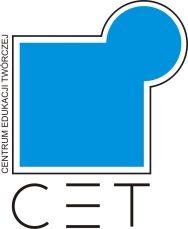 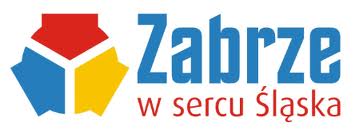 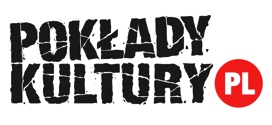 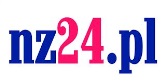 PIĄTY WOJEWÓDZKI AMATORSKI FESTIWAL TEATRALNY                        

OHOZabrze20 czerwca 2017Organizator:  Ognisko Pracy Pozaszkolnej nr 4 w Zabrzu 
		“Centrum Edukacji Twórczej”	Koordynator:   Nina Wolska-PruszowskaPartnerzy: 	Wydział Oświaty UM w Zabrzu 		Miejski Ośrodek Kultury w ZabrzuPatronat medialny:	Pokłady Kultury		            Inqubator Teatralny		            Nowiny ZabrzańskieREGULAMIN FESTIWALUI. Zadanie festiwalu:Prezentacja dorobku artystycznego amatorskich teatrów województwa śląskiego.Cele przeglądu:Promowanie innowacyjnych przedsięwzięć teatralnych opartych na niestandardowych formułach, promujących               i utrwalających zasady demokracji (wzajemny dialog                  i nauka współdecydowania o werdykcie),  edukacja teatralna młodzieży,inspirowanie poszukiwań nowych form pracy artystycznej,możliwość wymiany doświadczeń,integracja artystycznego środowiska młodzieży szkolnej                 i studenckiej teatrów amatorskichkształtowanie młodzieży świadomej swej roli                               w  społeczeństwie 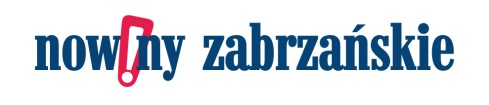 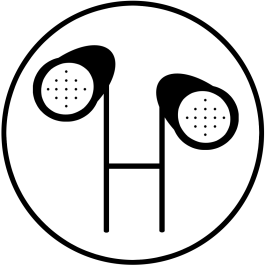 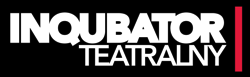 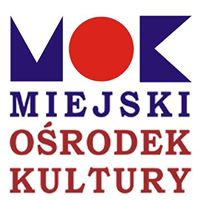 Adresat:OHO jest przeglądem teatrów amatorskich.Festiwal kierowany jest do uczniów szkół gimnazjalnych, ponadgimnazjalnych i studentów.
Z udziału w przeglądzie wykluczone są zespoły profesjonalne i zespoły szkół aktorskich.
W festiwalu uczestniczyć mogą grupy prezentujące różne nurty teatralne          z wyłączeniem monodramów, kabaretów i przedstawień plenerowych..IV. Data i miejsce festiwalu:20 czerwca 2017 r. ( wtorek) godz.: 10.00-20.00
Miejski Ośrodek Kultury w Zabrzu
ul. 3 Maja 91aV. Formuła i zasady uczestnictwa:1.Festiwal teatralny OHO jest imprezą o zasięgu wojewódzkim. Pierwszym na Śląsku przeglądem teatralnym opartym na demokratycznych zasadach wzajemnego dialogu i współdecydowania   o werdykcie.Gospodarzem festiwalu są grupy teatralne Atelier, Kukufas i Rampa działające w OPP4 „Centrum Edukacji Twórczej w Zabrzu.2. Festiwal składa się z :przeglądu konkursowego polegającego na prezentacji spektakli zaproszonych grup,forum dyskusyjnego następującego bezpośrednio po każdej prezentacji, prowadzonego przez moderatora.3. Każda placówka zgłasza na festiwal tylko jeden spektakl.
4. Podstawą zgłoszenia się na OHO jest:nadesłanie poprawnie wypełnionej karty zgłoszenia     wraz z załącznikiem nr 1, materiałem wideo zawierającym nagraną prezentację konkursową, zarejestrowanym        na nośniku CD, DVD lub w formie elektronicznej np. link do spektaklu umieszczonego na youtube, vimeo itp. (stanowiącym podstawę kwalifikacji do konkursu)                                         do dnia 1 czerwca 2017 roku,wpłata akredytacji pokrywającej koszt posiłku,                                   w wysokości 13 zł/os. na konto Rada Rodziców                     OPP4 „CET”: 56 12 40 4849 1111 0010 3022 3722                 (bank PEKAO S.A) z dopiskiem „festiwal OHO” oraz nazwą grupy, do dnia 10 czerwca 2017 roku.5. O zakwalifikowaniu zespołu do festiwalu zadecyduje, powołana              przez organizatora komisja artystyczna.
6. O decyzji komisji artystycznej organizatorzy powiadomią wszystkie zgłoszone zespoły do dnia 5 czerwca 2017 roku. 
7.  Zgłoszony repertuar nie może być zmieniany.
8.Omówienia prezentacji poprowadzi profesjonalny moderator nie mający wpływu na wybór laureata.
9. Wyłania się jednego laureata. Wybór laureata odbywa się większością głosów podczas tajnego głosowania wszystkich uczestników i gości festiwalu. Nie powołuje się jury profesjonalnego.
10.Dla najlepszego zespołu przewidziana jest statuetka i nagroda pieniężna. Wszystkie zespoły otrzymają dyplomy uczestnictwa.                                         VI. Warunki sceniczne:
Organizatorzy zapewniają podstawowe warunki sceniczne                            i obsługę spektakli. Dysponujemy sceną o wymiarach 9m szer. na 10m głęb. w pełni okotarowaną z ruchomą kurtyną, oświetleniem w postaci kilkunastu reflektorów z filtrami (pary i pc) oraz nagłośnieniem. Organizatorzy nie zapewniają dodatkowego wyposażenia technicznego sceny ani elementów scenograficznych oprócz krzeseł i stolików. VII. Uwagi organizacyjne:1. Przesłanie zgłoszenia do udziału jest jednoznaczne z obecnością na całej imprezie (10.00-20.00). Ze względu na formułę festiwalu niedopuszczalny jest udział tylko w jednej części OHO (późniejszy przyjazd, rezygnacja z oglądania przedstawień innych zespołów, brak udziału w forum).2. Opiekun odpowiada za bezpieczeństwo swoich podopiecznych             oraz za miejsce, w którym grupa przygotowuje się do występu. Pozostawi je w porządku oraz odpowiada za rzeczy pozostawione w garderobie.. 3. Wszyscy uczestnicy przeglądu mają obowiązek przestrzegania zaleceń organizatora dotyczących przepisów ppoż. i bhp (bezwzględny zakaz używania ognia w trakcie przedstawienia! Palenie papierosów                        w wyznaczonym miejscu).4. Organizatorzy nie zwracają uczestnikom kosztów podróży.5. Rezygnacja z udziału w festiwalu powinna zostać zgłoszona                                                      do 10 czerwca. 6. Osobom rezygnującym po tym terminie nie zwracamy wpłaconej akredytacji.7. Przesłanie zgłoszeń do udziału w konkursie jest jednoznaczne                  z akceptacją regulaminu.Organizatorzy zastrzegają sobie prawo rozstrzygania zagadnień nieobjętych niniejszym regulaminem.Więcej informacji:Koordynator Nina Wolska-Pruszowskatel.: 503749990;mail ninawolska@gmail.comOrganizator 

Ognisko Pracy Pozaszkolnej nr 4   
w Zabrzu “Centrum Edukacji Twórczej”ul. Korczoka 98 tel./fax: 32 277 54 81 e-mail: opp4@opp4.zabrze.pl;   
www.opp4.zabrze.pl ZAŁĄCZNIK NR 1    PRAWA  AUTORSKIE I OCHRONA DANYCH OSOBOWYCH1. Uczestnicy festiwalu składają oświadczenie i gwarantują, że prezentacja konkursowa będzie wynikiem ich twórczości i nie będzie naruszała praw autorskich oraz jakichkolwiek innych praw osób trzecich.Odpowiedzialność za naruszenie przez zespół jakichkolwiek praw osób trzecich w całości obciążą uczestników konkursu. Organizator zastrzega sobie prawo wykluczenia z udziału w festiwalu zespołu, w stosunku do którego powstało uzasadnione podejrzenie, że zgłoszona przez niego prezentacja sceniczna narusza lub będzie naruszać jakiekolwiek prawa osób trzecich.2. Niedostarczenie podpisanego załącznika nr 1 skutkuje natychmiastowym zdyskwalifikowaniem nadesłanych przedstawień. 3. Organizator zastrzega sobie prawo publikacji wybranych prac                             w materiałach promocyjnych oraz w wydawnictwach okolicznościowych, materiałach prasowych i Internecie jako formę promocji autora i konkursu w zakresie wszystkich pól eksploatacji obejmujących w szczególnościUtrwalenie i zwielokrotnienie, w tym techniką drukarską, reprograficzną,cyfrową zapisu magnetycznego,wykorzystanie  pracy  lub  jej  fragmentów  do  innych  form  edytorskich(w szczególności plansze, plakaty, publikacje okolicznościowe), c) wprowadzenie do obrotu (upowszechnianie) poprzez środki masowego przekazu (prasa, radio, telewizja, Internet),d) wykorzystanie do celów marketingowych i/lub promocji, w tym reklamy, sponsoringu, public relations, promocji organizatora.                   4. Prawa autorskie do pracy przenoszone są bez ograniczeń terytorialnychi czasowych.5.Administratorem danych osobowych  uczestników  festiwalu jest Dyrektor OPP4 „CET”. Dane osobowe będą przetwarzane w celach prowadzenia przeglądu, wyłonienia i ogłoszenia zwycięzców, przyznawania, odbioru                   i rozliczania nagród.  6. Dane osobowe uczestników  przeglądu będą wykorzystywane zgodnie                 z warunkami określonymi w ustawie z dnia 29 sierpnia 1997r. o ochronie danych osobowych (tekst jednolity: Dz. U. z 2002 r., Nr 101 poz. 926). Administratorem danych osobowych jest dyrektor OPP4 „CET”.             7. Przetwarzanie danych, o których mowa w ustępie 7 niniejszego paragrafu obejmuje także publikacje w wydawnictwach okolicznościowych, materiałach prasowych i w Internecie: nazwy zespołu wraz z nazwą                 i miejscowości, z której pochodzi, nazwy placówki którą reprezentuje oraz imienia i nazwiska nauczyciela prowadzącego.8. Uczestnicy mają prawo wglądu do swoich danych osobowych oraz ich poprawiania.9. Podanie danych osobowych jest dobrowolne, lecz ich niepodanie uniemożliwia udział w festiwalu...............................................................................................podpis instruktora 